25 ВЕРЕСНЯ – ЦЕЙ ДЕНЬ В ІСТОРІЇСвята і пам'ятні дні Мозамбік: день збройних сил
 Руанда: день республіки
 Болгарія: день міста Добрич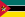 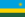 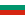 Події256 — Марк Клавдій Тацит став римським імператором за рішенням сенату.1066 — Битва при Стемфорд Брідж.1396 — Османські війська на чолі з Баязетом I розгромили армію хрестоносців угорського короля Сигізмунда біля Нікополя.1493 — Колумб Христофор вдруге відплив до Америки.1555 — Протестантство набуло офіційного статусу релігії за умовами Аугсбурзького миру.1789 — Генерал Хосе де Рібас завоював османську фортецю Хаджи-Бей (майбутню Одесу).1789 — Конгрес Сполучених Штатів підтримав 10 поправок до Конституції, які увійшли в історію як Білль про права.1854 — Почалася оборона Севастополя.1914 — Бойове хрещення загону Українських Січових Стрільців Семенюка біля Сянок.1943 — розпочалася Дніпровська повітряно-десантна операція.1960 — США спустили на воду перший атомний авіаносець Ентерпрайз (USS Enterprise (CVN-65)).1992 — Відкрито канал Рейн-Майн-Дунай, який з'єднав Чорне та Північне моря.Народились1358 — Асікаґа Йосіміцу, 3-й сьоґун сьоґунату Муроматі.1559 — Франческо Борроміні, архітектор доби бароко, інженер, майстер креслень архітектора.1644 — Оле Ремер, данський астроном, який перший виміряв швидкість світла.1683 — Жан-Філіпп Рамо, французький композитор та видатний музичний теоретик.1866 — Томас Морган, американський генетик.1881 — Лу Сінь, китайський письменник, основоположник сучасної китайської літератури.1897 — Вільям Фолкнер, американський письменник, лауреат Нобелівської премії.1898 — Роберт Бракман, американський художник і педагог українського походження.1906 — Дмитро Шостакович, російський піаніст, композитор.1920 — Сергій Бондарчук, кінорежисер та актор.1932 — Анатолій Солов'яненко, український оперний співак.1951 — Людмила Єфименко, українська кіноактриса, кінорежисер.1954 — Хуан де ла Крус Рамос Кано, іспанський футболіст і тренер1955 — Карл-Гайнц Румменігге, західнонімецький футболіст1957 — Сергій Гриневецький, український політик1960 — Ігор Бєланов, український радянський футболіст1969 — Кетрін Зета-Джонс, британська акторка1972 — Сергій Мізін, український футболіст і тренер1984 — Ганна Задорожнюк, українська фігуристка1984 — Тетяна Козлова, українська волейболістка1989 — Ганна Князєва, українська легкоатлетка1992 — Юлія Слободян, українська художня гімнастка1993 — Максим Шемберєв, український плавецьПомерли1441 — Акамацу Міцусуке, японський самурайський полководець періоду Муроматі.1534 — Клемент VII, Папа Римський.1777 — Йоганн Генріх Ламберт, німецький фізик, астроном, математик і філософ1788 — Киріяк Кондратович, український поет і перекладач.1887 — Ценковський Лев Семенович, український ботанік і протистолог.1970 — Еріх Марія Ремарк, німецький письменник, автор «Втраченого покоління».1980 — Джон Бонам, ударник легендарного британського рок-гурту Led Zeppelin, який після його смерті розпався.1986 — Микола Миколайович Семенов, радянський хіміко-фізик, єдиний радянський лауреат Нобелівської премії з хімії (1956)2009 — Алісія де Ларроча, іспанська піаністка з Каталонії